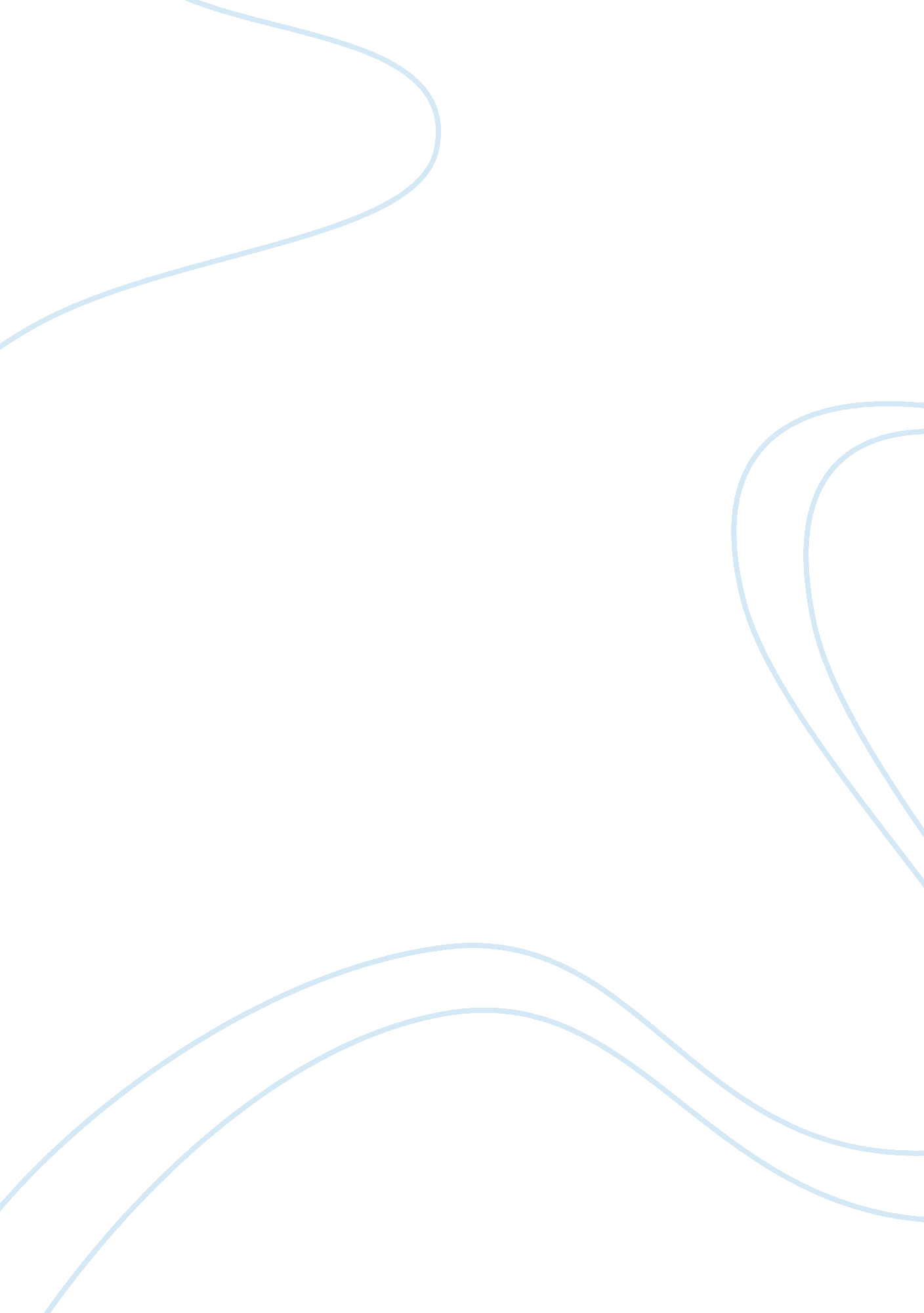 Sample essay on temple of doomReligion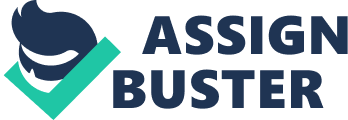 Temple of Doom presents Chavin's history full of lessons to learn. The video tells how a hierarchy society may experience and maintain low population standards. The results of standing strong by the community virtues may at times bring undesirable consequences to the larger society. The Maya society stands strong by their beliefs and the ultimate honor to the power of the kingship. Although the society and environment are productive enough, biasness and the people's cult is the major destroyer of growth and development hence a better life standard of the people. The ultimate power from the kings holds a full control of the Maya society. This power has a great influence to all political and economic matters. In Maya, Popol Vuh poses the mighty power which proves to be oppressive to the ordinary peoples of the society. 
Like stereotypes, cults have high abilities to influence the perception of a larger group of people. The temple of Doom video utilizes both the advantage side and disadvantage side of a cult. This is done purposely to impact and resume power. It is widely known that hierarchy systems of authorities have to retain power at whatever cost. They turn out to be the sole decision makers even though what they decide have a high impact to the lives of the larger society. Conflict of interest in such situations means nothing but a severe misery to the direct audience. Apart from being an archeological video, it is evident that people live in the recent society from borrowing many from Temple of Doom. This is because there established authority systems today that exercise their power and observe their cults in an exact way to the Temple of Doom. 